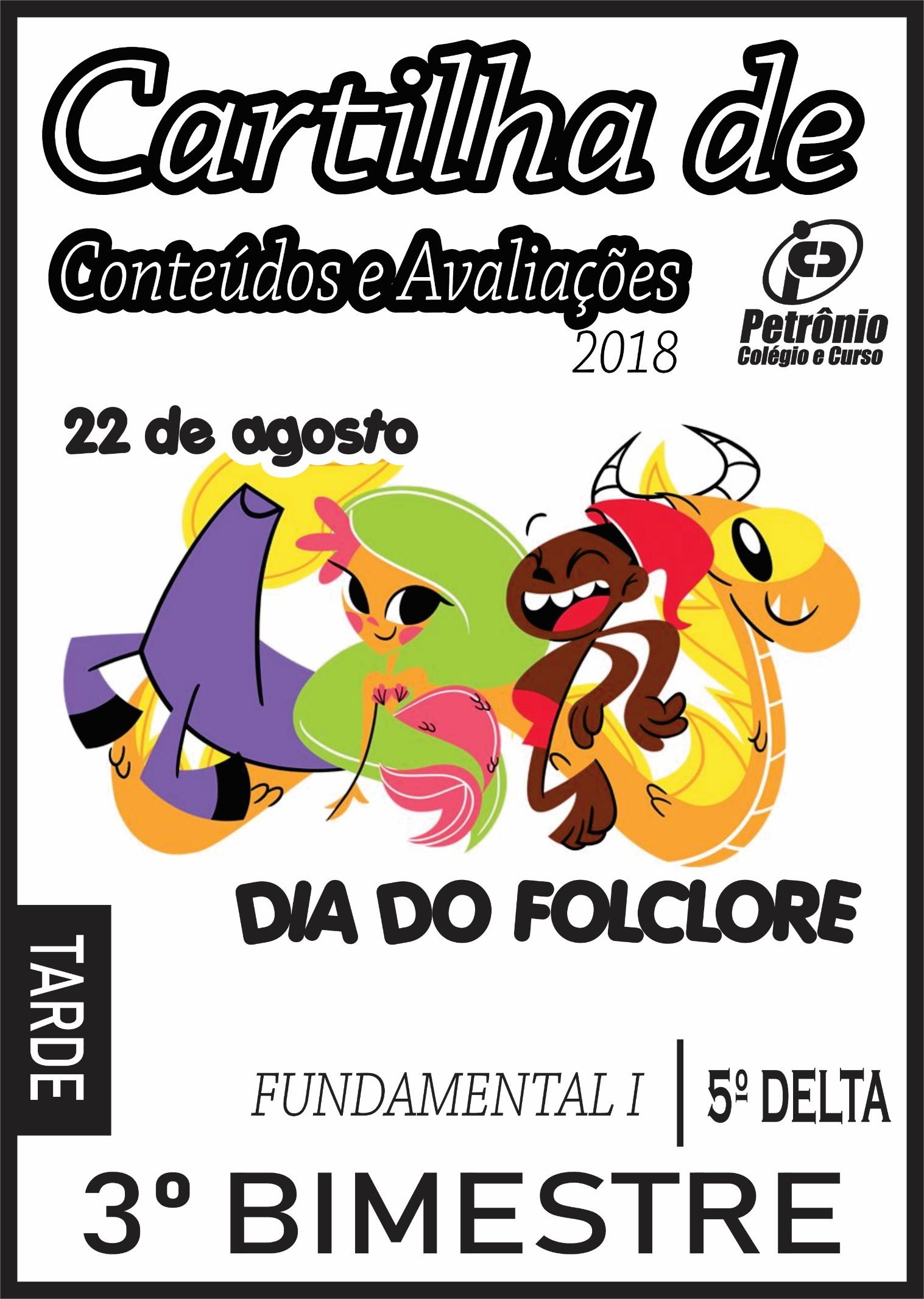 JUSTIFICATIVA:	Visando subsidiar o estudo dos alunos e o acompanhamento de pais e responsáveis, elaboramos este planejamento bimestral tendo em vista as avaliações da 1ª,2ª etapas e recuperações do 3º Bimestre.	Consideramos um material de suma importância para os alunos e familiares já que nele estão expostas as formas de avaliações, o valor de cada atividade avaliativa, os conteúdos abordados no bimestre e outras informações importantes.	Desta forma, estaremos não só auxiliando na sequência de estudos dos alunos, mas também, viabilizando para os familiares um melhor acompanhamento do nosso trabalho pedagógico estreitando, assim, os laços entre a escola e a família.OBJETIVO GERAL:Apresentar o planejamento bimestral de cada disciplina.Viabilizar acompanhamento pedagógico por parte de familiares e responsáveis.DETALHAMENTO DE CONTEÚDOS E AVALIAÇÕESTURNOS: MANHÃ E TARDEPROFESSORAS: SIMONE E LENISEDISCIPLINA: LINGUAGEMCONTEÚDOS1ª NOTA: valor 10,0 – PRODUÇÃO TEXTUAL, observando os seguintes critérios:Produção de textoRelato histórico2ª NOTA: valor 10,0Prova de Português( Interpretação, Gramática e estudo do gênero textual proposto para o bimestre) , conforme os seguintes critérios:PreposiçãoAcentuação das paroxítonasSílaba tônicaMudanças de letras, diferentes sentidosAs conjunções e a coesão textualLEITURA: valor 4,0ESCRITA: valor 3,0DOMÍNIO DO CONTEÚDO: valor 3,03ª NOTA: valor 10,0 – AVALIAÇÃO DIVERSIFICADA (CONTÍNUA)PROFESSORAS: JADE E GLAUCIADISCIPLINA: MATEMÁTICACONTEÚDOSÁLGEBRARETOMANDO OS NÚMEROS DECIMAISINTEIROS E DÉCIMOSCENTÉSIMOSCOMPARAÇÃO DE NÚMEROS DECIMAISMILÉSIMOSRELACIONANDO DÉCIMOS, CENTÉSIMOS E MILÉSIMOSDIVISÃO NÃO EXATA DE NÚMEROS NATURAISNÚMEROS DECIMAIS NO SISTEMA DE NUMERAÇÃO DECIMALOPERAÇÕES COM NÚMEROS DECIMAISRELACIONANDO FRAÇÃO, NÚMERO DECIMAL E PORCENTAGEMGEOMETRIAINTRODUÇÃO A GEOMETRIASEGMENTO DE RETARETA E SEMIRRETARETAS PARALELAS E RETAS CONCORRENTESÂNGULOPOLÍGONOTRIÂNGULOQUADRILÁTEROCIRCUNFERÊNCIA1ª PROVA: valor 10,0 – GEOMETRIA - Avaliação escrita conforme os seguintes critériosLEITURA E INTERPRETAÇÃO: valor 5,0DOMÍNIO DO CONTEÚDO: valor 5,02ª PROVA: valor 10,0 – ÁLGEBRA - Avaliação escrita conforme os seguintes critériosLEITURA E INTERPRETAÇÃO: valor 5,0DOMÍNIO DO CONTEÚDO: valor 5,03ª NOTA: valor 10,0 – AVALIAÇÃO DIVERSIFICADA (CONTÍNUA)PROFESSORA: SIMONE/ROSÂNGELA MARIADISCIPLINA: HISTÓRIACONTEÚDOS:SIMULADOA FAMÍLIA REAL PORTUGUESA NO RIO DE JANEIROA sociedade no Rio de JaneiroO cotidiano se modificaA vida culturalO BRASIL INDEPENDENTE DE PORTUGALA conquista da independênciaA primeira Constituição do BrasilAnos de conflitos1ª NOTA: PROJETOS (10,0) 2ª NOTA: AVALIAÇÃO GLOBAL (10,0) 3ª NOTA: AVALIAÇÃO DIVERSIFICADA (10,0)PROFESSORAS: SIMONE/ROSÂNGELA MARIADISCIPLINA: GEOGRAFIACONTEÚDOS:SIMULADOUM PAÍS, MUITAS PAISAGENSTerras à beira-marTerras inundadasTerras secas: o semiárido nordestino1ª NOTA: PROJETOS (10,0) 2ª NOTA: AVALIAÇÃO GLOBAL (10,0) 3ª NOTA: AVALIAÇÃO DIVERSIFICADA (10,0)PROFESSORAS: JADE/ROSÂNGELA MARIADISCIPLINA: CIÊNCIASCONTEÚDOS:Estilo de vida e saúde - (SIMULADO)Mudanças ao longo do tempo - (2ª ETAPA)1ª NOTA: PROJETOS (10,0) 2ª NOTA: AVALIAÇÃO GLOBAL (10,0) 3ª NOTA: AVALIAÇÃO DIVERSIFICADA (10,0)PROFESSORA: CAROLINA DISCIPLINA: INGLÊSCONTEÚDOS:SIMULADOA birthday party, p. 4Dates, p. 7Interrogative pronouns, p. 8Exercises, pgs. 9 a 13Vocabulary, p. 62ª ETAPAPlanning of the year, p. 4, 5Seasons of the year and food, p. 6Numbers, p. 7Verb to have (Presente Tense), p. 8Demonstrative pronouns, p. 8Exercises, pgs. 9 a 131ª NOTA: PROVA (10,0)2ª NOTA: AVALIAÇÃO DIVERSIFICADASOBRE A AVALIAÇÃO DIVERSIFICADA  O processo é composto por diversos instrumentos, como : exercícios procedimentais, sínteses de leituras, lições de casa e classe... Tais instrumentos de avaliação serão aplicados pelo professor ao longo do  do bimestre para compor uma nota com valor 10, conforme descrição abaixo:Obs: Todo o sistema avaliativo foi informado e explicado aos pais no dia da reunião pedagógica referente à cada turma.CALENDÁRIO DE PROVAS – TARDERECADOS IMPORTANTES:Só serão aceitas as justificativas pelo não comparecimento às provas previamente marcadas quando apresentados por escrito, pelo responsável, no prazo de 48 horas, após cada prova.Para realizar REPOSIÇÃO das avaliações, o aluno deverá apresentar à Coordenação atestado médico ou comprovante de pagamento da taxa de reposição;As recuperações serão feitas no final do bimestre;Devido à antecedência da entrega deste roteiro, as informações sobre os conteúdos podem ser alteradas. Caso haja alteração (inclusão ou exclusão de conteúdo) o professor fará as alterações no roteiro de estudo escrito na agenda;As disciplinas de TOP e LEITURA fazem avaliações contínuas.Em caso de perda ou danos a este material, que se faça necessária a substituição por outro, a 2ª via será paga e poderá ser requerida na Mecanografia da escola. Salvo em casos de má qualidade de impressão, este terá a troca efetuada.Caso queiram falar com as professoras, marcar na Secretaria.Título1,0Ortografia2,0Pontuação1,0A linguagem é clara2,0Produção compatível com a proposta2,0Criatividade2,0COMPOSIÇÃOCOMPOSIÇÃOCaligrafia1,0Leitura global1,0Assiduidade1,0Participação1,0Atividades de sala2,0Atividades de casa2,0Exercício de valores (E.V)2,0DATA5º DELTA27/08 (SEG)28/08 (TER)29/08 (QUA)PROD. TEXTUAL30/08 (QUI)31/08 (SEX)GEOMETRIADATA5º DELTA17/09 (SEG)CIÊNCIAS18/09 (TER)MATEMÁTICA19/09 (QUA)GEOGRAFIA20/09 (QUI)HISTÓRIA21/09 (SEX)PORTUGUÊS24/09 (SEG)INGLÊSDATA5º DELTA28/09 (SEX)CIÊNCIAS01/10 (SEG)MATEMÁTICA02/10 (TER)GEOGRAFIA03/10 (QUA)HISTÓRIA04/10 (QUI)PORTUGUÊS05/10 (SEX)INGLÊS